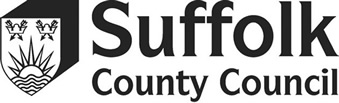 Change of signatoriesAll Lloyds change of signatories’ documents should be sent to:First by email to:    ✉ commercialclientservicing@lloydsbanking.comAfter emailed send to:Commercial Banking Client ServicesSighthill North2 Bankhead Crossway NorthEdinburghEH11 4DTPlease note that the original documents must be submitted. Lloyds TSB cannot accept copies of documents.If you do not have two remaining signatories still at the school, then you will need to send your forms directly to Schools Accountancy Team as we will have to sign on your behalf:Schools Accountancy TeamGold Floor 3Endeavour House8 Russell RoadIpswichIP1 2BXNeed to chase up your application?Phone: 0345 601 7793     Email: commercialclientservicing@lloydsbanking.com